Sports & Hobbies Grammar ReviewLabel the following sports and hobbies with the appropriate word in Japanese.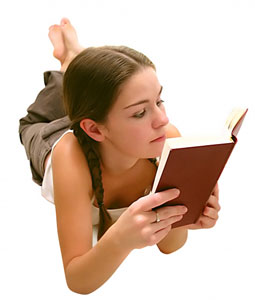 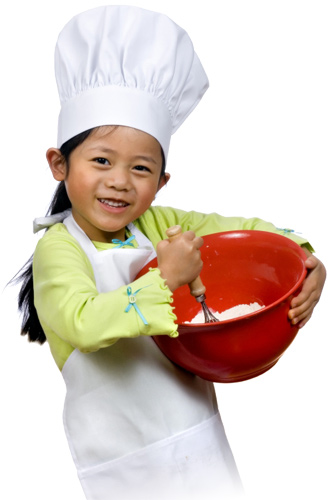 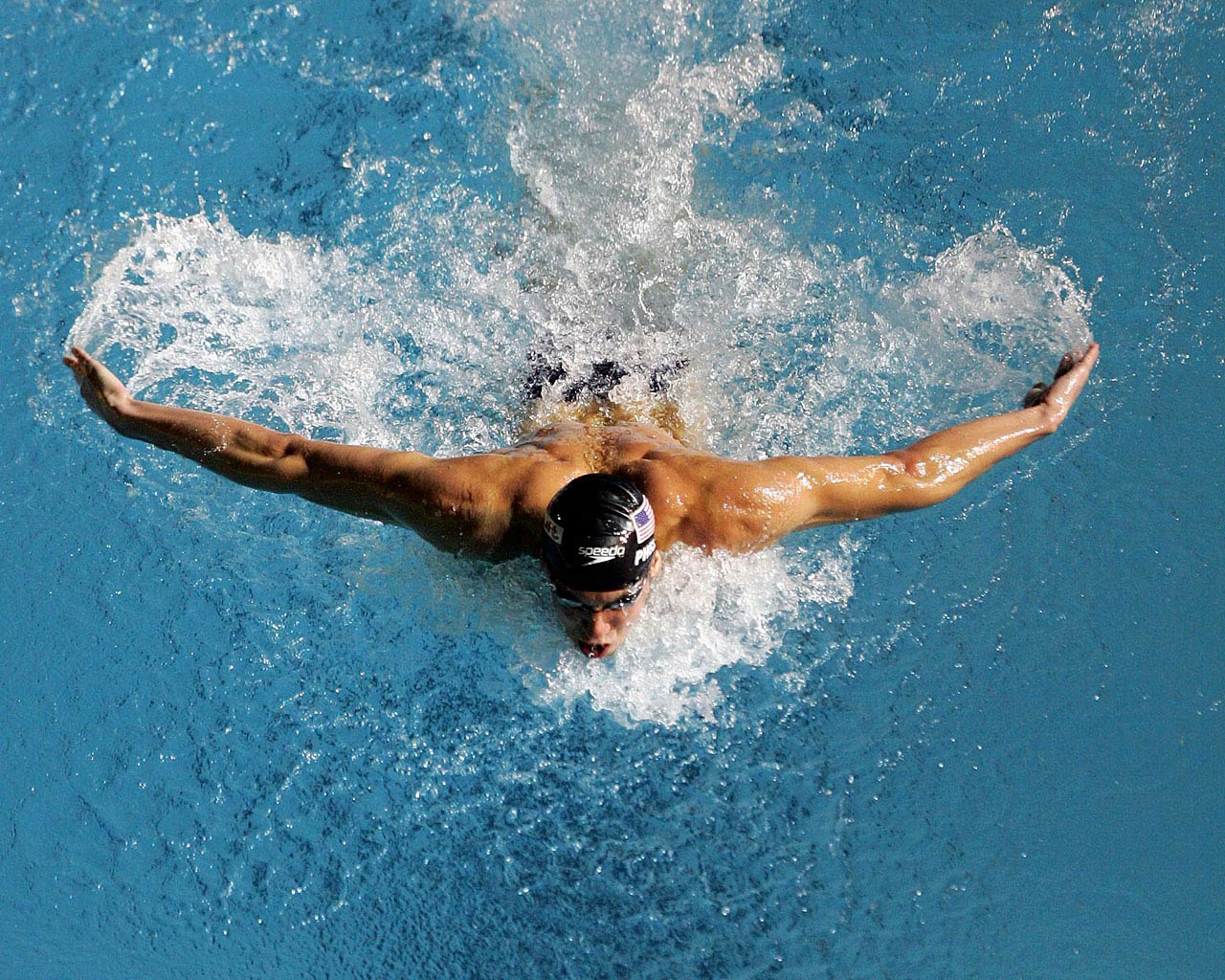   ____________	       _____________		____________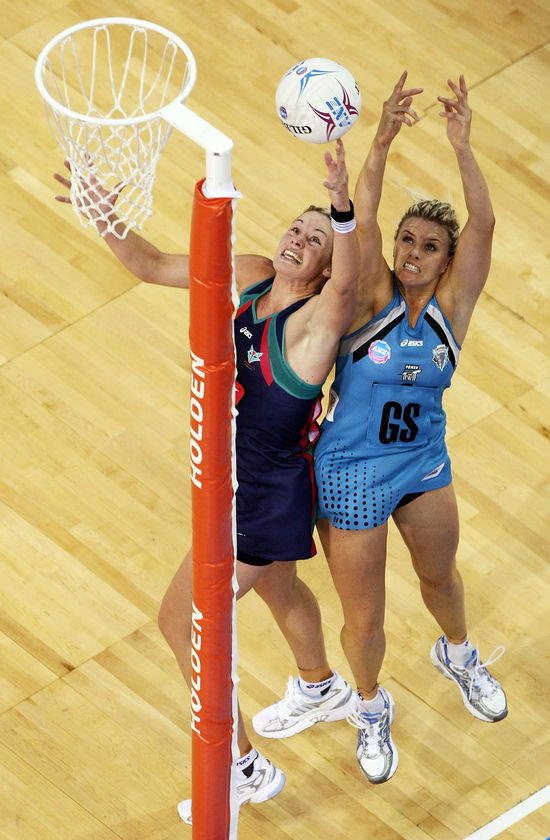 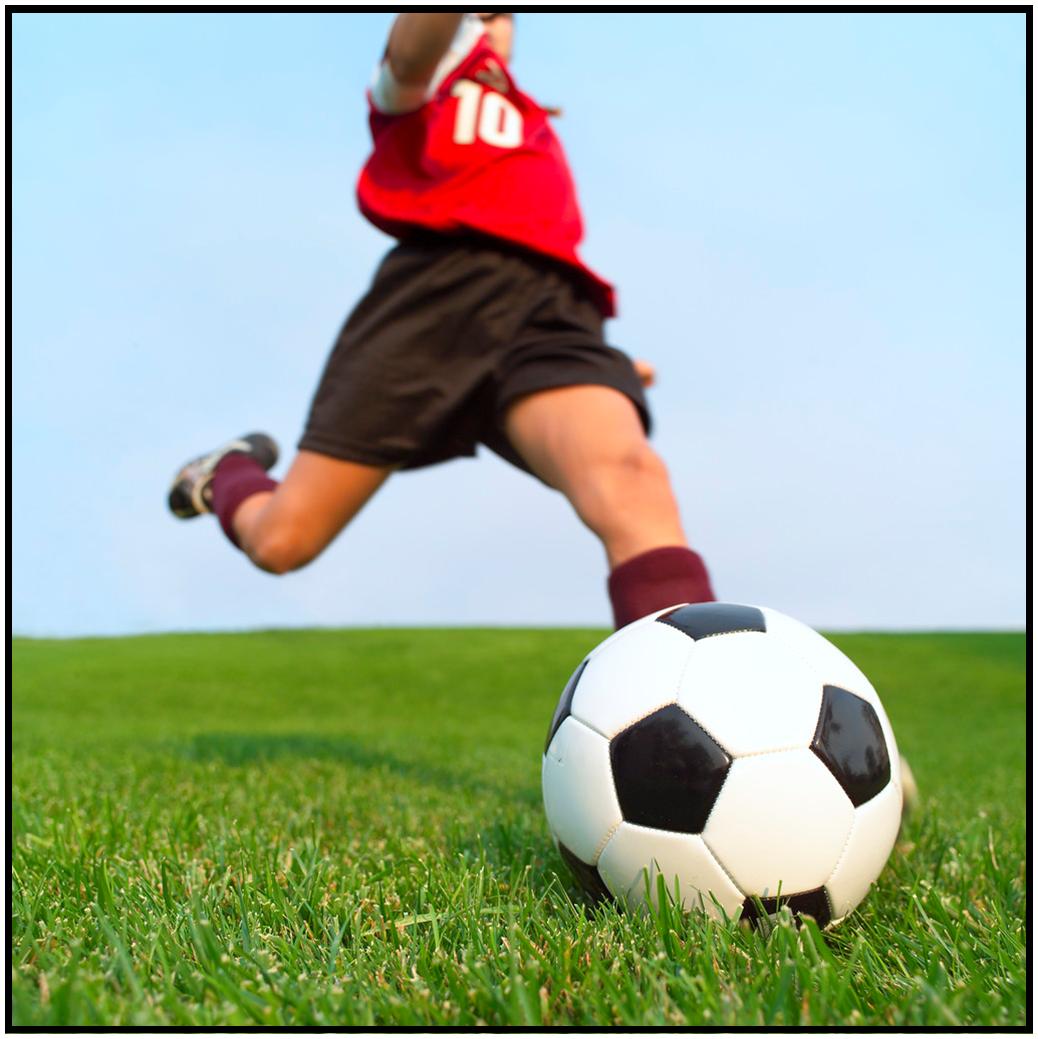 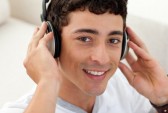      _____________	       _____________		  ___________To say that something is your hobby, use the following grammatical structure:My hobby is 		.しゅみ　は　			  です。My hobby+ particle + hobby + isTranslate the following sentences:しゅみ　は　おんがく　です。＿＿＿＿＿＿＿＿＿＿＿＿＿＿＿＿＿＿＿＿＿＿＿＿＿＿＿＿＿＿＿しゅみ　は　りょうり　です。＿＿＿＿＿＿＿＿＿＿＿＿＿＿＿＿＿＿＿＿＿＿＿＿＿＿＿＿＿＿＿My hobby is reading._______________________ __________________________My hobby is volleyball.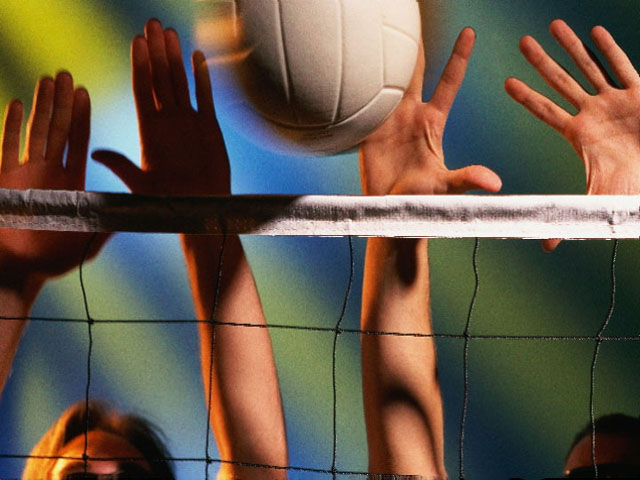 _________________________________________________To say that you play a particular sport, use the following grammatical structure:I play ___________.____________ をします。sport + particle + verbTranslate the following sentences into English: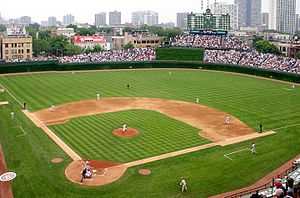 やきゅう　を　します。＿＿＿＿＿＿＿＿＿＿＿＿＿＿＿＿＿＿＿＿＿＿＿＿＿＿＿＿＿＿＿フットボール　を　します。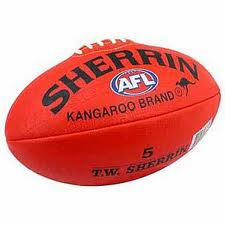 ＿＿＿＿＿＿＿＿＿＿＿＿＿＿＿＿＿＿＿＿＿＿＿＿＿＿＿＿＿＿＿すいえい　を　します。＿＿＿＿＿＿＿＿＿＿＿＿＿＿＿＿＿＿＿＿＿＿＿＿＿＿＿＿＿＿＿サッカー　を　しますか。＿＿＿＿＿＿＿＿＿＿＿＿＿＿＿＿＿＿＿＿＿＿＿＿＿＿＿＿＿＿＿To say that you can play a particular sport, use the following grammatical structure: I can play _________.____________ ができます。sport + particle + verbTranslate the following sentences:ネットボール　が　できます。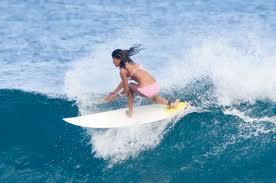 ＿＿＿＿＿＿＿＿＿＿＿＿＿＿＿＿＿＿＿＿＿＿＿＿＿＿＿＿＿＿＿サーフィン　が	できます。＿＿＿＿＿＿＿＿＿＿＿＿＿＿＿＿＿＿＿＿＿＿＿＿＿＿＿＿＿＿＿I can play baseball._________________________________________________Can you play basketball?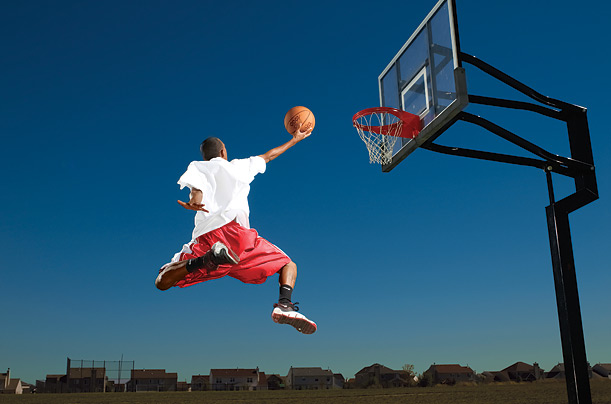 _________________________________________________Yes, I can._________________________________________________